25 октября 2021гВсемирныйи день школьных библиотек.1.Зарядка.2.Поход в школьную библиотеку.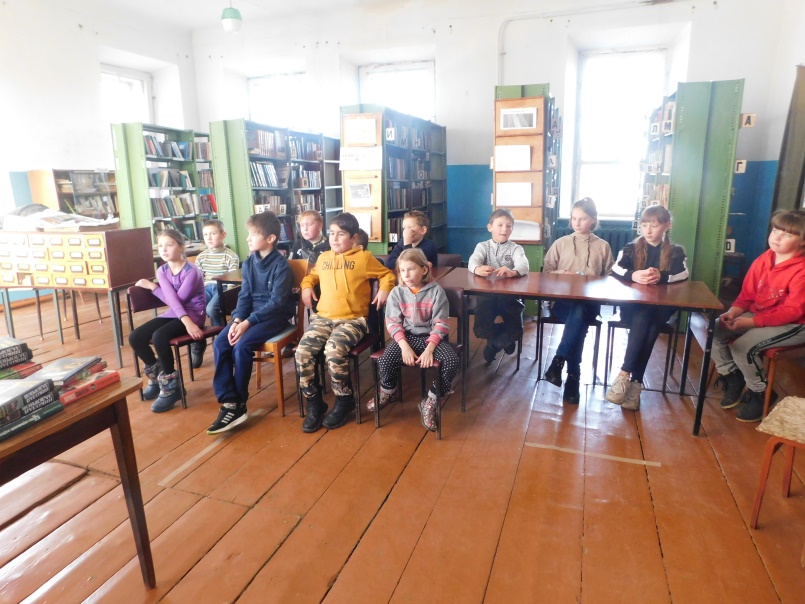 3. Мероприятие «Что за прелесть эти сказки»«Угадай сказку по названию»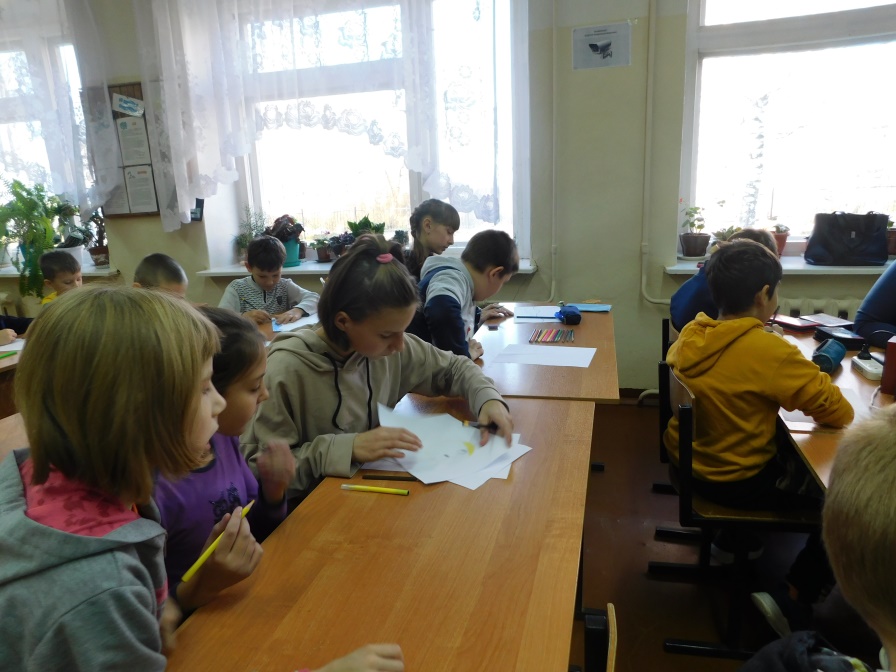  Конкурс рисунков «Мой любимый сказочный герой»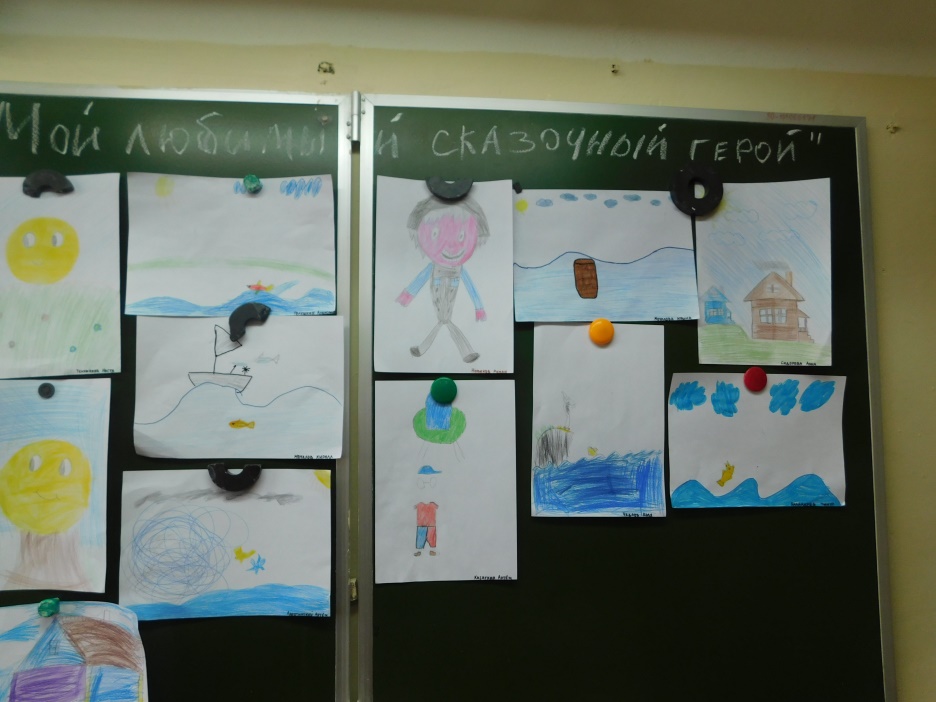 Подвижные игры на свежем воздухе «По сказочным тропинкам»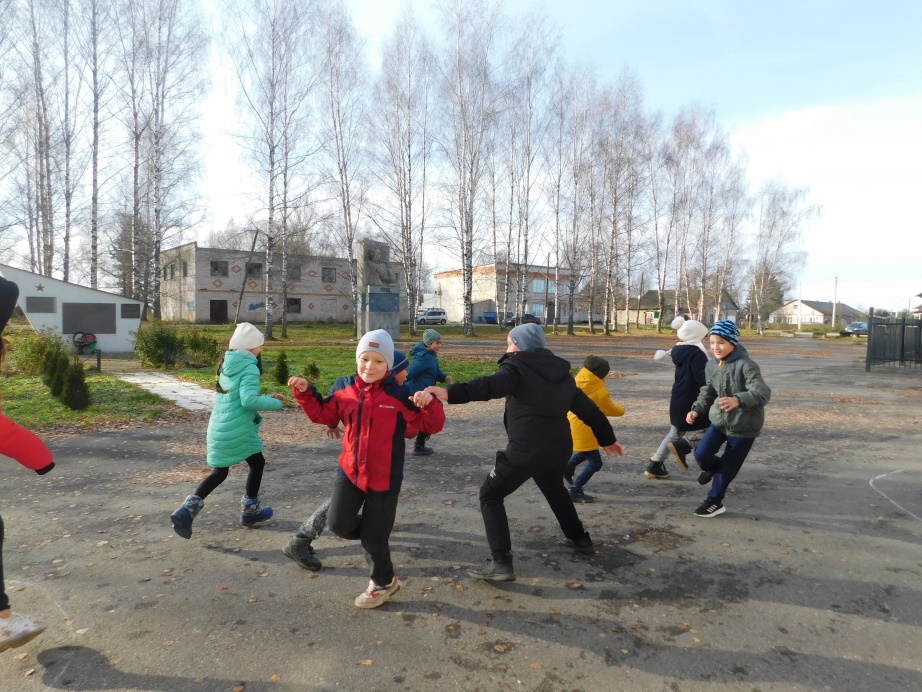 Поход в сельскую библиотеку.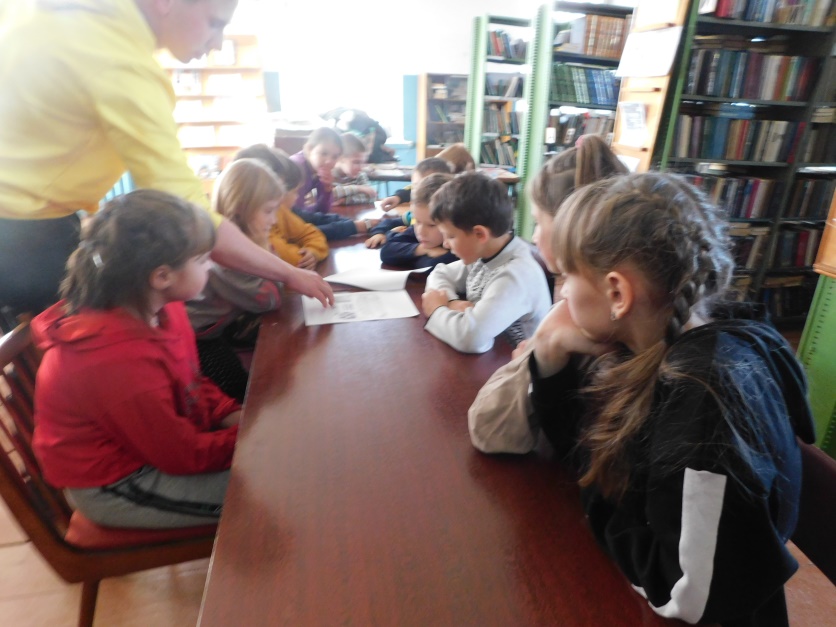 Просмотр сказочных историй «Приключения Пети и волка»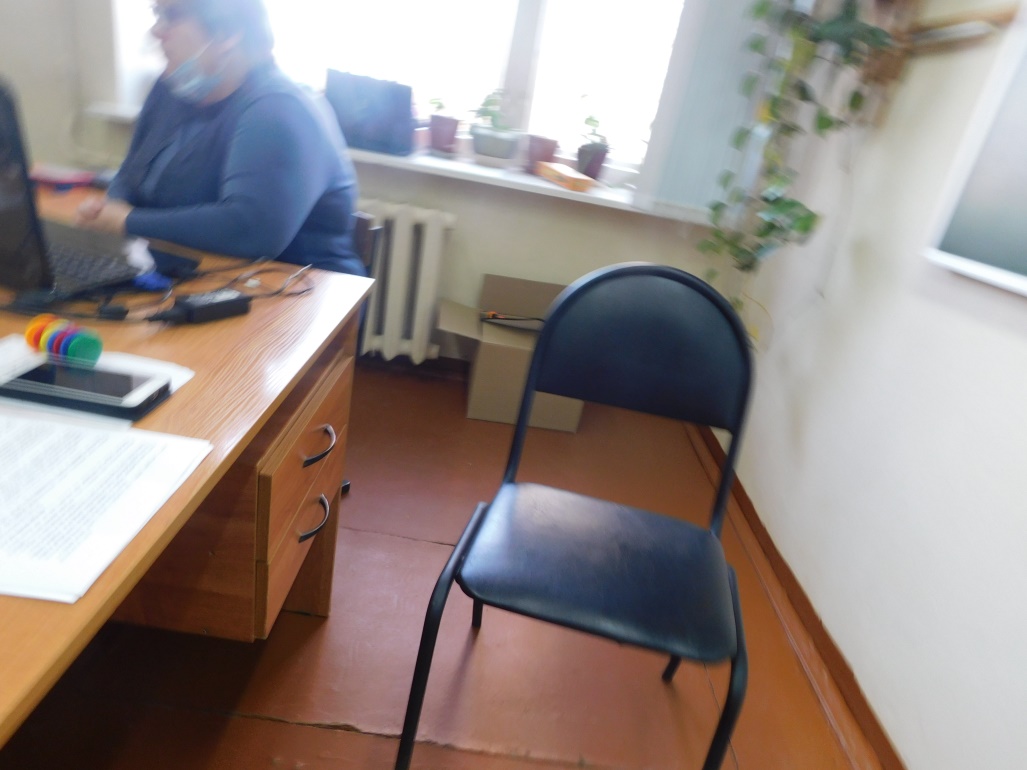 Собирание пазлов и кубиков со сказками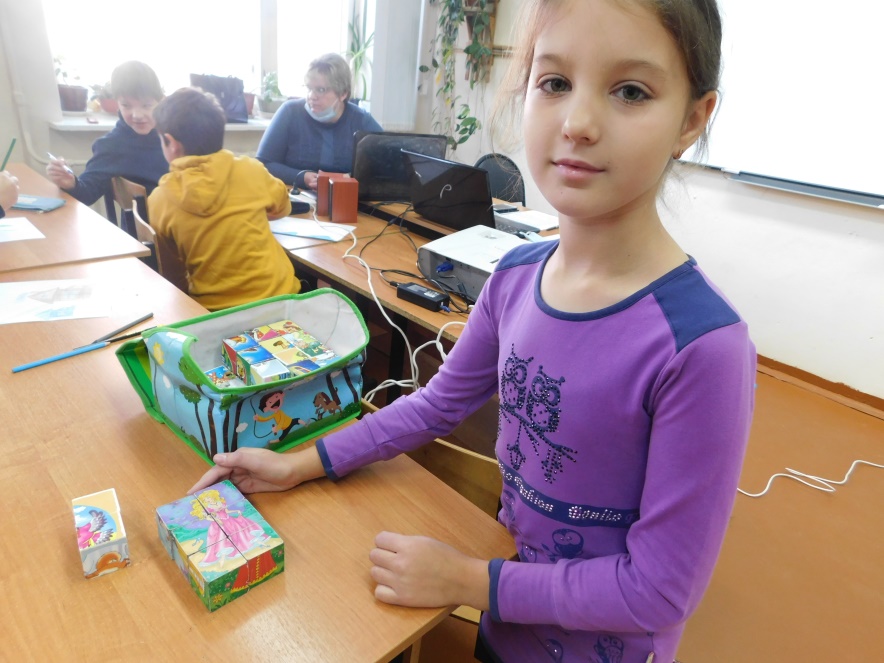 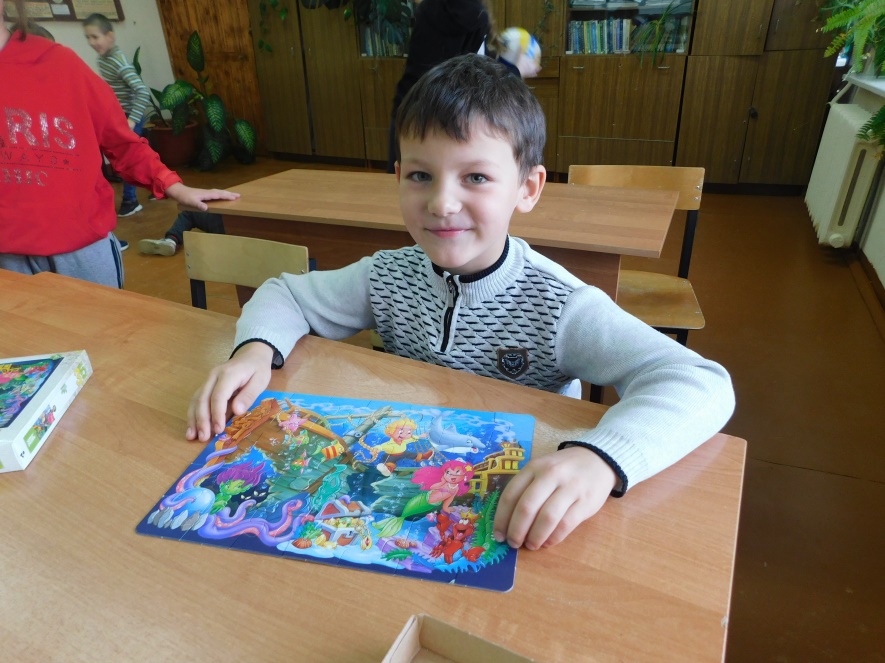 